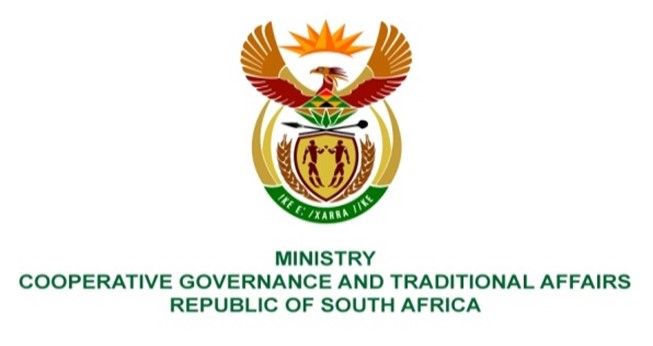 NATIONAL ASSEMBLY QUESTION FOR WRITTEN REPLYDATE OF PUBLICATION: 12 MAY 20231786.   Ms B Mathulelwa (EFF) to ask the Minister of Cooperative Governance and Traditional Affairs:By what date will (a) the Matatiele Local Municipality and (b) all other Eastern Cape municipalities that have failed to deliver services to residents be placed under administration?                                                                                     NW2051EREPLY:According to the information received from the Province of the Eastern Cape: There is no intention by the Executive Council of the provincial government to place Matatiele LM under administration.There is no intention to place any other municipality in the Eastern Cape under administration – it must be noted that the department and provincial government have a constitutional mandate to provide support to municipalities so that they can deliver services to their communities. It is acknowledged that there is a plethora of challenges that municipalities are confronted with which have a negative bearing on the delivery of services to communities, such circumstances warrant that provincial government provides support to municipalities. On the basis of what has been outlined, there is therefore no intention to place municipalities under administration but to provide the necessary support to that will unblock bottlenecks and enhance service delivery.End